2021. évi Mikulás Kupa Nemzetközi Rövidpályás Gyorskorcsolyázó Verseny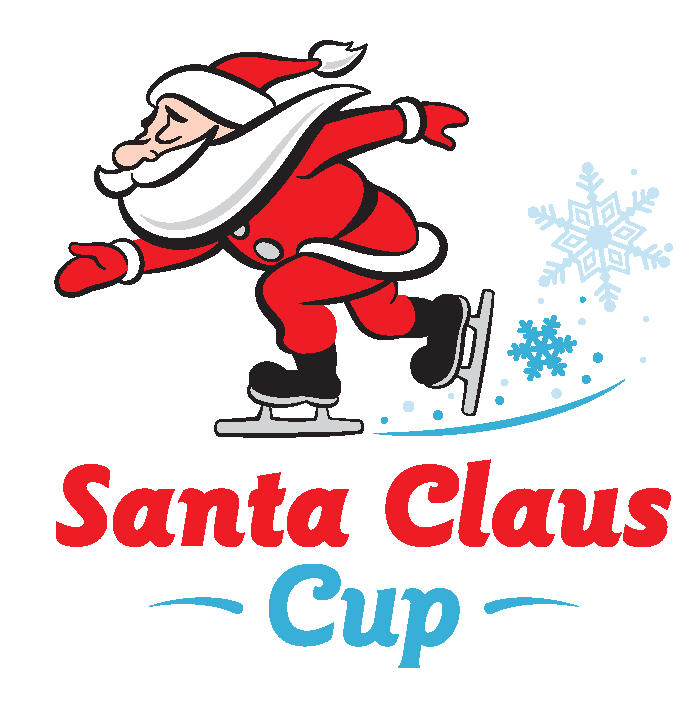 Budapest2021. december 3-5.VERSENYKIÍRÁS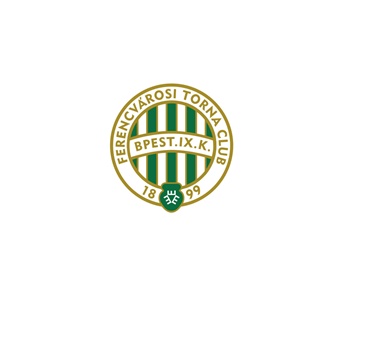 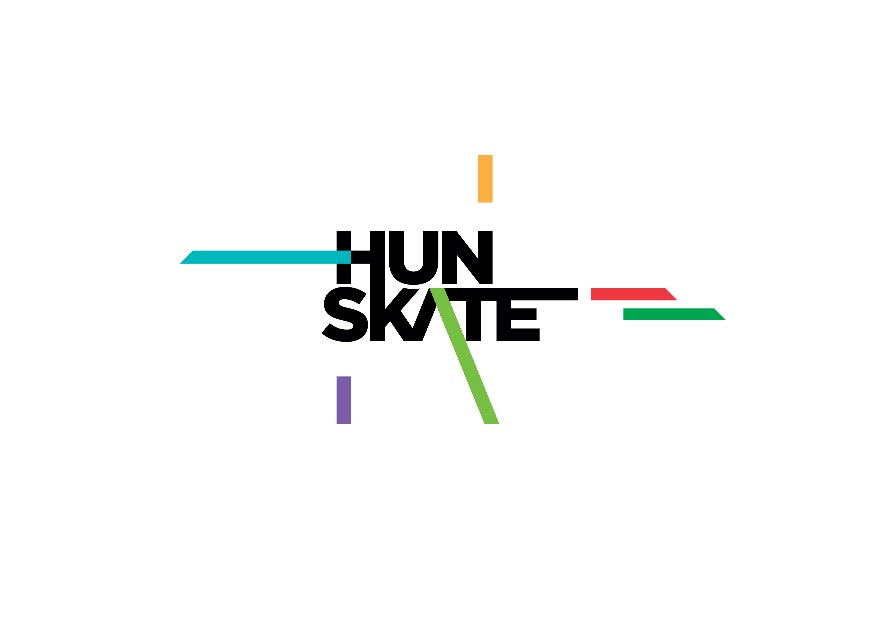 A verseny szervezője: a 2021. évi Mikulás Kupa a Magyar Országos Korcsolyázó Szövetség (MOKSZ) és a Ferencvárosi Torna Club (FTC) által közösen kerül megrendezésre. A szervezők fenntartják a jogot a helyszín, az időpont és a program megváltoztatására. A versenyre történő jelentkezéssel Versenyző tudomásul veszi, hogy jelen verseny zárt kapukkal kerül lebonyolításra. Versenyző tudomásul veszi továbbá, hogy Szervezők jogosultak akként dönteni, hogy a jelen versenyt nem rendezik meg vagy limitálják a résztvevő versenyzők létszámát, amennyiben a pandémiás helyzet miatt, illetőleg közegészségügyi szempontok figyelembevételével a sportrendezvény megtartása nem biztonságos, vagy kizárólag a fenti korlátozásokkal tartható meg. Versenyző tudomásul veszi, hogy Szervezők nem tarthatják meg a sportrendezvényt, amennyiben ezt jogszabály közegészségügyi, illetőleg egyéb okból megtiltja. Amennyiben a sportrendezvény a jelen pontban meghatározott közegészségügyi okokból, illetőleg jogszabályi tilalomból fakadóan nem kerül megtartásra, úgy Szervezők nem vonhatók felelősségre a sportrendezvény elmaradásából fakadó károkért, Szervezőkkel szemben semmilyen igény nem támaszható. Szervezők a sportrendezvény jelen pont szerinti elmaradása esetén nem kötelesek a sportrendezvény megtartására új időpontot kijelölni. Versenyző tudomásul veszi, hogy a sportrendezvény elmaradása esetén sem jogosult a verseny nevezési díját visszaigényelni, tekintettel arra, hogy Szervezőknek az elmaradó rendezvénnyel kapcsolatban is jelentős költségei merülnek fel.MOKSZ Versenyigazgató	Competitor’s StewardVÁRADI Orsolya	BODA CsabaH-1146 Budapest, Istvánmezei út 3-5.	H-1146 Budapest, Istvánmezei út 3-5.Tel: +36 1 252 2369	+36 70 682 0930	+36 20 932 6400E-mail: info@hunskate.hu	bodacs49@gmail.com  A verseny helyszíne: Gyakorló Jégcsarnok – 1146 Budapest, Istvánmezei út 3-5.A jégpálya szabványos 30x60 méteres mobil pályavédelmi rendszerrel ellátva. A pálya hossza 111.12 m, az ISU szabálynak megfelelő 8 m-es kanyarral. A versenyre hét egyenlő hosszúságú pálya lesz kijelölve 70 cm-es eltolásokkal, a célvonal minden távon egységesen, ugyanazon a helyen lesz. A starthely 500 és 1500 m-en változik.A verseny időpontja: 2021. december 3-5.Versenyszabályok: A verseny a Nemzetközi Korcsolyázó Szövetség (ISU) 2021. évi Szabálykönyve szerint kerül megrendezésre.A verseny résztvevői:érvényes versenyengedéllyel és sportorvosi igazolással rendelkezők (a versenyengedély és a sportorvosi igazolás legkésőbb a technikai értekezlet végéig ellenőrzésre kerül a Versenyiroda által)a részvétel feltétele a nevezés időben történő leadása és a nevezési díj befizetése a megadott határidőigSportszakma: kategóriák*A Junior A és Junior B korcsoportok együtt versenyeznek a Senior korcsoporttal, de az összetett eredményük külön lesz értékelve.*A Junior G korcsoport együtt versenyez a Junior F korcsoporttal, de az összetett eredményük külön lesz értékelve.versenytávokEGYÉNI (all final):	VÁLTÓ:	a nevezések függvényében egy klubból több váltócsapat indítására van lehetőség és különböző klubok versenyzői is alkothatnak egy váltócsapatot, nevezésük megengedetta Versenyigazgatóságnak jogában áll limitálni a váltócsapatok létszámát a verseny lebonyolításának és biztonságának érdekébena bírókat a Bíróbizottság jelöli kiNevezés: versenyző a nevezésével a jelen kiírásban foglaltakat elfogadottnak tekinti.nevezési határidő: 2021. november 27.a nevezés elektronikus formában történik a www.shorttracklive.info weblapon keresztül, az alábbi adatokkal kiegészítve:a versenyző(k) nevea versenyző(k) születési dátumaa sorsoláshoz szükséges adata csapat érkezésének és távozásának időpontjaa verseny hivatalos költségei milyen módon kerülnek befizetésrea nevezési díj összege 6.000 Ft/fő, kizárólag átutalással fizethetőbanki adatok: 	MOKSZ	MKB Bank Zrt.	10300002-50100124-49020011nevezési díj befizetésének határideje: december 2. A sapkák és a transzponderek csak abban az esetben kerülnek átadásra, amennyiben a nevezési díj megfizetésre kerül.a rajtszám és a transzponder kiadásához szükséges depozit összege 15.000 Ft/csapatnevezés lemondását MOKSZ kizárólag sérülés vagy betegség esetén fogadja el, orvosi igazolással alátámasztva, mely esetben a már befizetett nevezési díj visszafizetésre kerülFelszerelés: a felszerelések az ISU szabálykönyv 291. § 1. pontjának megfelelően; a pályára lépés előtt a Heat Box-ban ellenőrzésre kerülneklekerekített pengebukósisakvágásbiztos kesztyűkülön nyakvédő (minden esetben kötelező)Helyezések eldöntése: az egyéni verseny csak akkor értékelhető, ha minimum 3 versenyzője van.Az első három helyezést elért egyéni versenyzők minden korcsoportban és távon, rögtön az adott táv döntője után éremdíjazásban részesülnek a jégen. Az egyéni összetett versenyek, valamint a váltóverseny első három helyezettje minden korcsoportban a verseny végén tartott eredményhirdetésen éremdíjazásban részesül. A Junior E korcsoport női győztese elnyeri a KÚTVÖLGYI ERZSÉBET vándorserleget.Szervezők minden résztvevő versenyző számára tárgyjutalmat biztosítanak.Az eredmény számítása a döntőkben elért döntőpontok (34-21-13-8-5-3-2-1) alapján történik. Egyenlőség esetén a távokon elért jobb helyezés, majd a hosszú távon elért jobb időeredmény dönt. (Lásd ISU szabály 295.§ 6.)Egyéb költségek: a szállás és étkezési költségeket a résztvevő egyesületek fedezik.Szervezők nem vállalnak felelősséget a résztvevők elszállásolására, a foglalások közvetlenül az adott szálláshelyen keresztül előzetesen végzendők. A Szervezők által javasolt, a Gyakorló Jégcsarnok közelében található szálláshely:Lion’s Garden Hotel ****cím: 1146 Budapest, Cházár András u. 4.tel.: +36-1-273-2070 / Fax: +36-1-221-4274e-mail: info@lion-garden.comEgyéb rendelkezések: a versenyen mindenki saját felelősségére és biztosítására vesz részt, az esetleges balesetekért, sérülésekért a verseny rendezője semmiféle felelősséget nem vállala nevezéssel együtt versenyző tudomásul veszi és hozzájárul ahhoz, hogy róla kép- és hangfelvétel készüljön, az elkészített felvételt a MOKSZ felhasználja, amely megjelenhet a versenyről szóló, média számára készített anyagokban, a nevezéssel együtt versenyző kifejezetten hozzájárul a nevezéshez szükséges személyes adatainak MOKSZ által történő kezeléséhez. Az adatkezelés célja a versenyrendszerben történő regisztráció, a versenyen elért eredmények adminisztrálása. A nevezéssel megadott adatokat a MOKSZ kezeli a hatályos jogszabályokkal, így különösen a GDPR rendelkezéseivel összhangban, az adatokat a hivatali szervek részére továbbíthatja, az adattovábbítás célja az elért eredmények igazolása, statisztikai adatszolgáltatás. MOKSZ adatfeldolgozót nem vesz igénybe.a versenyen a szervező egészségügyi ellátást (eset kocsi) biztosítTervezett program / időrend: a nevezések függvényében, illetve a megelőző verseny programjának csúszása esetén változhat!Budapest, 2021. november 4.	Kósa Lajos	Nyíri Zoltán	MOKSZ Elnök	 FTC Alelnök 	Váradi Orsolya	MOKSZ Ügyvezető IgazgatóSenior + Jun A + Jun B*30.06.2006előtt születtekJunior C01.07.2006-30.06.2008között születtekJunior D01.07.2008-30.06.2010között születtekJunior E01.07.2010-30.06.2012között születtekJunior F01.07.2012-30.06.2014között születtekJunior G*01.07.2014-után születtekSenior (beleértve Jun A + Jun B)1500 m500 m1000 mJunior C1500 m500 m1000 mJunior D1000 m500 m777 mJunior E777 m333 m500 mJunior F (beleértve Jun G)500 m222 m333 mNői3000 mSenior + Junior C4 versenyző2000 mJunior D+E+F3 versenyzőFérfi3000 mSenior + Junior C4 versenyző2000 mJunior D+E+F3 versenyzőnapeseményidőpont2021. december 3. (péntek)technikai értekezlet08:00bemelegítés09:00 (Senior+Jun.C)verseny10:00-20:00 (Senior+Jun.C)2021. december 4 (szombat)bemelegítés8:30 (Senior+Jun.C)verseny8:45 -12:15 (Senior+Jun.C)eredményhirdetés12:25 (Senior+Jun.C)bemelegítés12:45 (Junior F-E-D)verseny13:30 - 20:00 (Junior F-E-D)2021. december 5. (vasárnap)bemelegítés8:30 (Junior F-E-D)verseny9:00 - 14:00 (Junior F-E-D)eredményhirdetés14:15 (Junior F-E-D)